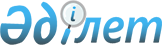 Қазақстан Республикасы Бiлiм және ғылым министрлігінiң кейбiр республикалық мемлекеттiк мекемелерiн қайта атау туралыҚазақстан Республикасы Үкіметінің 2003 жылғы 1 тамыздағы N 774 қаулысы



      Қазақстан Республикасының Үкiметi қаулы етеді:




      1. Қазақстан Республикасы Бiлiм және ғылым министрлiгiнiң "Республикалық қазақ тiлi мен әдебиетiн тереңдетіп оқытатын мектеп-интернаты" және "О.Жәутiков атындағы республикалық физика-математика мектеп-интернаты" мемлекеттiк мекемелерi Қазақстан Республикасы Бiлiм және ғылым министрлiгiнiң "Республикалық мамандандырылған дарынды балаларға арналған қазақ тiлi мен әдебиетiн тереңдете оқытатын орта мектеп-интернаты" және "О.Жәутiков атындағы республикалық мамандандырылған дарынды балаларға арналған физика-математика орта мектеп-интернаты" мемлекеттiк мекемелерi болып қайта аталсын.




      2. Қазақстан Республикасының Бiлiм және ғылым министрлiгi осы қаулыдан туындайтын өзге де шараларды қабылдасын.




      3. <*>



     


Ескерту. 3-тармақтың күші жойылды - ҚР Үкіметінің 2004.10.28. N 1111 


 қаулысымен 
.



 




      4. Осы қаулы 2003 жылғы 1 қыркүйектен бастап күшіне енеді.

      

Қазақстан Республикасының




      Премьер-Министрі


					© 2012. Қазақстан Республикасы Әділет министрлігінің «Қазақстан Республикасының Заңнама және құқықтық ақпарат институты» ШЖҚ РМК
				